KАРАР	                                                               ПОСТАНОВЛЕНИЕ28 апрель 2017 йыл                               №44                         28 апреля 2017 годаОб организации отдыха людей на воде в сельском поселении Большешадинский сельсовет муниципального района Мишкинский район Республики Башкортостан на период 2017 года
Во исполнения ст. 14, 15,16 Федерального закона от 06.10.2003 № 131-ФЗ «Об общих принципах организации местного самоуправления в Российской Федерации», постановления Правительства Республики Башкортостан от 17 июня 2013 года №246 «Об утверждении Правил охраны людей на воде в Республике Башкортостан и Правил пользования водными  объектами для плавания на маломерных плавательных средствах в Республике Башкортостан» и в целях обеспечения безопасности и снижения травматизма людей в местах массового отдыха населения на водных объектах   постановляю:1. Утвердить план мероприятий по охране жизни людей на водоемах (приложение№1) и перечень мер по обеспечению безопасности населения в местах массового отдыха на водоемах СП (приложение№2).2. Ответственным за подготовку мест массового отдыха населения на воде к купальному сезону 2017 года определить: пляж на верхнем пруду д.Большие Шады, пляж на нижнем пруду; пляж на пруду д.Малые Шады Каримов Ф.Г., пляж на пруду д.Иштыбаево Валиуллин Н.А.3. Рекомендовать учебным заведениям д.Большие Шады Закирову Р.М., д.Иштыбаево Валиуллиной Л.Н. предусмотреть дополнительное обучение учащихся правилам на воде в рамках учебной программы курса, ОБЖ, при проведении классных мероприятий, а также в период летней оздоровительной работы с детьми.Контроль  за исполнением данного постановления оставляю за собой.Глава администрации СПБольшешадинский сельсовет:                                      Ф.Ф.Ахметшин.Приложение №1                                                                                                                  к постановлению администрации                                                                                                                                 Большешадинский сельсовет муниципального района                                                                                                                    от 28.04.2017 г. № 44 ПЛАН мероприятий по охране жизни людей на водоемах сельского поселенияБольшешадинский сельсовет муниципального района Мишкинский район РБ                                                                                                                Приложение №2                                                                                                Утверждено постановлением                                                                                                 администрации сельского поселения                                                                                                 Большешадинский сельсовет                                                                                                 от 28.04.2017 г. № 44          Перечень мер по обеспечению безопасности населения на пляжах и других местах массового отдыха на водоемах сельского поселения Большешадинский сельсовет муниципального района Мишкинский район РБРаботники спасательных станций и постов, водопользователи, дружинники участковые проводят на пляжах и в других местах массового отдыха разъяснительную работу по предупреждению несчастных случаев с людьми на воде с использованием стендов и др.Указания работников ГИМС МЧС России по Республике Башкортостан, спасателей, сотрудников милиции в части обеспечения безопасности людей и подержания правопорядка на пляжах и других местах массового отдыха являются обязательными для водопользователей и граждан.Каждый гражданин обязан оказать посильную помощь людям, терпящим бедствие на воде.На пляжах и других местах массового отдыха запрещается:   - купаться в местах, где выставлены щиты (аншлаги) с предупреждающими и запрещающими знаками и надписями;   -   заплывать за буйки, обозначающие границы плавания:   - прыгать с не приспособленных для этих целей сооружений в воду;   - Загрязнять и засорять водоемы и берега.   - купаться в состоянии алкогольного опьянения;   - приводить с собой собак и других животных;   - допускать шалости, связанные с нырянием и захватом купающихся и др.подавать крики ложной тревоги;   - плавать на досках, бревнах, лежанках, автомобильных камерах, надувных матрацах;5. Обучение людей плаванию должно проводиться в специально отведенных местах пляжа.6. Взрослые обязаны не допускать купания детей в не установленных местах, их шалостей на воде, плавания на не приспособленных местах, их шалостей на воде, плавания на не приспособленных для этого средствах и других нарушений.7. Эксплуатация пляжей в лагерях отдыха детей запрещается без наличия инструкторов по плаванию, на которых возлагается ответственность за безопасность детей и методическое руководство обучением их плаваниюУправляющий делами СП:                                 А.Х.Хаматнурова. БАШКОРТОСТАН РЕСПУБЛИКАһЫ МИШКӘ РАЙОНЫМУНИЦИПАЛЬ РАЙОНЫНЫҢОЛО ШАҘЫ АУЫЛ СОВЕТЫАУЫЛ БИЛӘМӘҺЕХАКИМИӘТЕ452345 Оло Шаҙы ауылы,Али Карнай урамы,7Тел: 2-33-40,2-33-31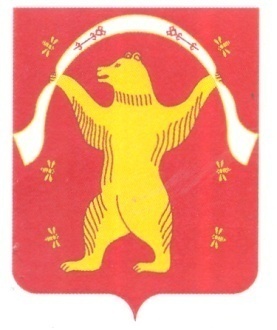 РЕСПУБЛИКА БАШКОРТОСТАН АДМИНИСТРАЦИЯСЕЛЬСКОГО ПОСЕЛЕНИЯБОЛЬШЕШАДИНСКИЙ СЕЛЬСОВЕТМУНИЦИПАЛЬНОГО РАЙОНАМИШКИНСКИЙ РАЙОН452345 д.Большие Шады,улица Али Карная,7Тел:2-33-40,2-33-31№ п/пНаименование мероприятийКто проводитСрокисполненияПримечание1.Определение сил и средств, предназначенных для проведения спасательных мероприятийГлавы поселенийдо 25.05.20172.Проведение разъяснительной работы среди населения, отдыхающих в детских оздоровительных лагерях и школьных площадкахГлавы поселенийв течении купального сезона3.Установка в местах несанкционированного отдыха населения на водоемах предупреждающих аншлагов, о запрете купанияГлавы поселенийдо 31.05.20174.Размещение плакатов и стендов по правилам поведения и обеспечения безопасности на водных объектахГлавы поселенийдо 31.05.20175.Обеспечение своевременного информирования КЧС и ПБ района о возникновении ЧС на водных объектахГлавы поселенийв течении купального сезона